ՍպորտլանդիաԻջևանի համար 1 հիմնական դպրոցում Հայաստանի անկախության 20-ամյակին նվիրված միջոցառումները շարունակվում են: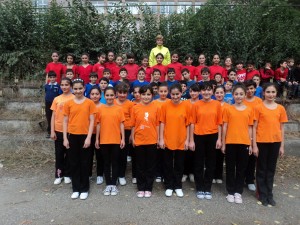 Սեպտեմբերի 27-ին մեր դպրոցում 4 դասարանների միջև անց կացվեց սպորտլանդիա:Այն նվիրված էր Հայաստանի անկախության 20-ամյակին: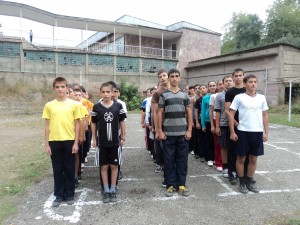 Սպորտլանդիան ունեցավ շատ գեղեցիկ բացում: Մասնակից երեխաները իրենց հագուստով խորհրդանշում էին եռագույնը: Նրանք բացման վերջում օղակներով պատկերեցին 20 թիվը:Բացմանը հաջորդեց տնօրենի բացման խոսքը: Նա ողջունեց մասնակից աշակերտներին և նրանց մաղթեց հաղթանակ: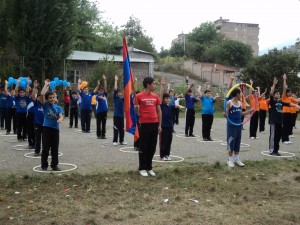 Ապա սկսվեց միջոցառման հիմնական մասը` մրցույթը: Պայքարի մեջ մտան 8-րդ և 9-րդ դասարանցիները` 20 աղջիկ, 20 տղա: Աղջիկները մրցեցին 2 մարզաձևերում` փոխանցումավազք և 60 մետր վազք, իսկ տղաները` 3 մարզաձևերում` փողանցումավազք, 60 մետր վազք, ձգումներ: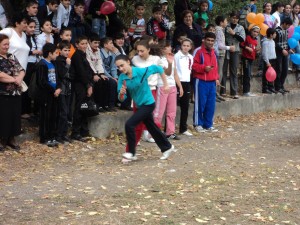 Թեժ պայքարի արդյունքում  հաղթող ճանաչվեցին   9Բ և  8Բ դասարանները: